Meldeformular Werkleitungsarbeiten mit Globalbewilligung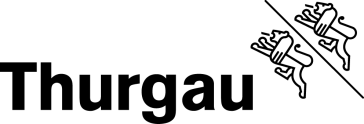  Von der Gemeinde digital einzureichen an baugesuchszentrale.dbu@tg.ch(Für Werkleitungsarbeiten unabhängig von Strassenbauprojekten) Neuanlage in Kantonsstrasse Ersatz von Anlagen  Unterquerungen von Kantonsstrasse mittels Bohrverfahren Kunstbauten betroffen (Brücken, Bachdurchlässe, Stützmauern)Hinweis:Die Gemeinde, Ihre Werke und Verbände, verfügen über eine Globalbewilligung für den Einbau von Werkleitungen in Kantonstrassen gemäss §34 Abs. 2 Ziff. 4 StrWG. Die Meldung solcher Arbeiten dient der gegenseitigen Abstimmung.Wenn Umweltthemen betroffen sind, dann sind diese vorgängig durch den Besteller mit dem Amt für Umwelt (AfU) des Kanton Thurgau zu klären. Keine Umweltthemen betroffen	Umweltthemen betroffen und mit AfU geklärtGemeinde:	Genau Bezeichnung der Baustelle:Bauherrschaft, Werkverwaltung:Name: 	Vorname:	Strasse, Nr.:	PLZ, Ort: 	Tel.:		eMail:		Rechnungsadresse: Vorgesehener Baubeginn:		Voraussichtliche Beendigung:	Beizulegende Planunterlagen:Situationsplan, Normalprofil und wenn erforderlich Detailpläne mit eingetragenen Massen der Bauten und Anlagen.Bestätigung Gemeinde Richtigkeit der Angaben[Ort, Datum und Unterschrift Gemeindebehörde]